First Free Methodist Church of SaginawEighth Sunday after PentecostJuly 31, 2022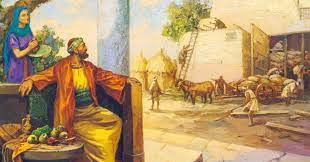 “And he said to them, ‘Take care! Be on your guard against all kinds of greed; for one's life does not consist in the abundance of possessions.’” (Luke 12:15)Minister: Rev. Jason EvansFirst Free Methodist Church2625 N. Center Rd.Saginaw, Michigan 48603Phone: (989) 799-2930Email: saginawfmc@gmail.comwww.saginawfirstfmc.orgPROPER 13 (18)July 31, 2022Prelude **Greeting/Announcements*Call to Worship (spoken responsively)L: 	Happy are those who delight in the law of the LordP: 	We make our boast in Christ aloneL: 	Do not let the wealthy boast in their wealthP: 	Those who trust in their wealth and boast of the abundance of their richesL: 	Do not let the wise boast in their wisdomP: 	Do not let the mighty boast in their mightL: 	Let those who boast, boast that they understand and know the LordP: 	Who is steadfast love, justice, and righteousness in the earth*Opening Hymn: “Rejoice, the Lord Is King” #276 (vv.1-4)Rejoice, the Lord is KingYour Lord and King adoreRejoice, give thanks and singAnd triumph evermoreLift up your heartLift up your voice, RejoiceAgain I say, rejoiceJesus, the Savior, reignsThe God of truth and loveWhen He had purged our stainsHe took his seat aboveLift up your heartLift up your voice, RejoiceAgain I say, rejoiceHis kingdom cannot failHe rules o'er earth and heav'nThe keys of death and hellAre to our Jesus giv’nLift up your heartLift up your voice, RejoiceAgain I say, rejoiceRejoice in glorious hopeOur Lord, the Judge, shall comeAnd take His servants upTo their eternal homeLift up your heartLift up your voice, RejoiceAgain I say, rejoice*Invocation and Lord’s PrayerL: 	O Lord, we beseech you, let thy continual pity cleanse and defend the church, and, because it cannot continue in safety without your succor, preserve it evermore by thy help and goodness; through Jesus Christ our Lord. Shed abroad the gift of eternal life through to the ends of the earth, as we pray the prayer that Jesus taught His disciples…P:	Our Father, who art in heaven, hallowed be Your name. Your kingdom come; your will be done in earth as it is in heaven. Give us this day our daily bread and forgive us our debts as we forgive our debtors. And lead us not into temptation but deliver us from evil. For Yours is the kingdom, and the power, and the glory forever. Amen. *Gloria PatriGlory be to the Father​And to the Son and to the Holy Ghost.​As it was in the beginning​Is now and ever shall be.​World without end. ​Amen. Amen.​First Scripture Lesson: Hosea 11:1-11	When Israel was a child, I loved him, and out of Egypt I called my son. The more I called them, the more they went from me; they kept sacrificing to the Baals, and offering incense to idols. Yet it was I who taught Ephraim to walk, I took them up in my arms; but they did not know that I healed them.	I led them with cords of human kindness, with bands of love. I was to them like those who lift infants to their cheeks. I bent down to them and fed them. They shall return to the land of Egypt, and Assyria shall be their king, because they have refused to return to me. The sword rages in their cities, it consumes their oracle-priests, and devours because of their schemes. My people are bent on turning away from me. To the Most High they call, but he does not raise them up at all.	How can I give you up, Ephraim? How can I hand you over, O Israel? How can I make you like Admah? How can I treat you like Zeboiim? My heart recoils within me; my compassion grows warm and tender. I will not execute my fierce anger; I will not again destroy Ephraim; for I am God and no mortal, the Holy One in your midst, and I will not come in wrath.	They shall go after the LORD, who roars like a lion; when he roars, his children shall come trembling from the west. They shall come trembling like birds from Egypt, and like doves from the land of Assyria; and I will return them to their homes, says the LORD.Prayer of ConfessionL:	Lord, by your grace, enlighten our understanding, strengthen our will, purify our hearts, and make us holy...P:	O my God, I firmly believe that you are one God in three divine Persons, Father, Son, and Holy Spirit. I believe that your divine Son became man, and died for our sins and that he will come to judge the living and the dead. I believe these and all the truths which the Holy Church teaches because you have revealed them, who can neither deceive nor be deceived. O my God, relying on your infinite goodness and promises, I hope to obtain pardon for my sins, the help of your grace, and life everlasting; through the merits of Jesus Christ, my Lord and Redeemer. Amen.Affirmation of Faith: Psalm 107P:	O give thanks to the LORD, for he is good; for his steadfast love endures forever. Let the redeemed of the LORD say so, those he redeemed from trouble and gathered in from the lands, from the east and from the west, from the north and from the south. Some wandered in desert wastes, finding no way to an inhabited town; hungry and thirsty, their soul fainted within them. Then they cried to the LORD in their trouble, and he delivered them from their distress; he led them by a straight way, until they reached an inhabited town. Let them thank the LORD for his steadfast love, for his wonderful works to humankind. For he satisfies the thirsty, and the hungry he fills with good things. Let those who are wise give heed to these things, and consider the steadfast love of the LORD.Hymn of Affirmation: “As the Deer” As the deer panteth for the waterSo my soul longeth after TheeYou alone are my heart's desireAnd I long to worship TheeYou alone are my strength, my shieldTo You alone may my spirit yieldYou alone are my heart's desireAnd I long to worship TheeI want you more than gold or silverOnly you can satisfyYou alone are the real joy giverAnd the apple of my eyeYou alone are my strength, my shieldTo You alone may my spirit yieldYou alone are my heart's desireAnd I long to worship TheeSecond Scripture Lesson: Colossians 3:1-11	So if you have been raised with Christ, seek the things that are above, where Christ is, seated at the right hand of God. Set your minds on things that are above, not on things that are on earth, for you have died, and your life is hidden with Christ in God. When Christ who is your life is revealed, then you also will be revealed with him in glory.	Put to death, therefore, whatever in you is earthly: fornication, impurity, passion, evil desire, and greed (which is idolatry). On account of these the wrath of God is coming on those who are disobedient.	These are the ways you also once followed, when you were living that life. But now you must get rid of all such things--anger, wrath, malice, slander, and abusive language from your mouth. Do not lie to one another, seeing that you have stripped off the old self with its practices and have clothed yourselves with the new self, which is being renewed in knowledge according to the image of its creator. In that renewal there is no longer Greek and Jew, circumcised and uncircumcised, barbarian, Scythian, slave and free; but Christ is all and in all!Special Music:  Don GingrichChildren’s SermonPassing of the PeacePrayers of the PeopleL:	Lord in Your Mercy…P:	Hear our prayer.Gospel Lesson: Luke 12:13-21	Someone in the crowd said to him, “Teacher, tell my brother to divide the family inheritance with me.”	But he said to him, “Friend, who set me to be a judge or arbitrator over you?”	And he said to them, “Take care! Be on your guard against all kinds of greed; for one's life does not consist in the abundance of possessions.”	Then he told them a parable: “The land of a rich man produced abundantly. And he thought to himself, ‘What should I do, for I have no place to store my crops?’	Then he said, ‘I will do this: I will pull down my barns and build larger ones, and there I will store all my grain and my goods. And I will say to my soul, ‘Soul, you have ample goods laid up for many years; relax, eat, drink, be merry.’	But God said to him, ‘You fool! This very night your life is being demanded of you. And the things you have prepared, whose will they be?’ 	So it is with those who store up treasures for themselves but are not rich toward God."SermonPrayer of ResponseHymn of Response: “I’d Rather Have Jesus” #456 (vv.1-3)I’d rather have Jesus than silver or goldI’d rather be His than have riches untoldI’d rather have Jesus than houses or landsI'd rather be led by His nail pierced hand Than to be the king of a vast domain Or be held in sin’s dread swayI’d rather have Jesus than anything This world affords todayI’d rather have Jesus than men’s applauseI’d rather be faithful to His dear causeI’d rather have Jesus than worldwide fameI’d rather be true to His holy nameThan to be the king of a vast domain Or be held in sin’s dread swayI’d rather have Jesus than anything This world affords todayHe’s fairer than lilies of rarest bloomHe’s sweeter than honey from out the combHe’s all that my hungering spirit needsI’d rather have Jesus and let Him leadThan to be the king of a vast domain Or be held in sin’s dread swayI’d rather have Jesus than anything This world affords todayInvitation of OfferingL: 	Thank God, our heavenly Father, who knows your needs before you do, and can satisfy every desire and need of your heart. May God accept our these as a gift of worship, as we collect this morning’s tithes and offerings.*DoxologyPraise God, from whom all blessings flow Praise Him, all creatures here belowPraise Him above, ye heavenly hostPraise Father Son, and Holy Ghost.Amen.*PrayerBotswana:A Free Methodist man living in Zimbabwe developed a burden for his home town in Botswana. Zimbabwe leaders organized a mission’s trip to the man’s village in 1998, near Francistown. The mission’s team was warmly welcomed, and the church began. There are 20 members and the church is officially registered under FMWM. Rev. Mapholisa leads the church planting project. Pray for encouragement for the small group of believers who meet and their outreach to those affected by AIDS. *Closing Hymn: “In Christ There Is No East or West” #678 (vv.1-4)In Christ there is no east or westIn him no south or northBut one great fellowship of loveThroughout the whole wide earthIn Christ shall true hearts ev’rywhereTheir high communion findHis service is the golden cordClose binding all mankindJoin hands, then, brothers of the faithWhate’er your race may beWho serves my Father as a sonIs surely kin to meIn Christ now meet both east and westIn him meet south and north.All Christly souls are one in HimThroughout the whole wide earth*BenedictionL: 	May the peace of God which passes all understanding, keep your hearts and minds in the knowledge and love of God. May the love of God secure your hearts and minds in this world. May the knowledge of God instruct your ways, as you go in peace to love and serve. Amen.